RÆVEJAGTER I NORDSJÆLLAND, EFTERÅRET 2023Hermed efterårets program. Starttidspunkt er angivet ud for de enkelte løbsdatoer. Rævene sender hvert 5' minut i (mindst) 2 timer. Der vil normalt være 5 ræve med tidsregistrering. Rævene må nedlægges i vilkårlig rækkefølge, det gælder bare om at blive færdig hurtigst muligt!Der er som regel mulighed for lån af rævemodtager og chip til tidsregistreringen. Så mød bare op, hvis du har lyst til at prøve.Programmet ser således ud:Søndag d. 24. september	i Ravnsholt, 160 m, start kl. 10.00Søndag d.   8. oktober		i Danstrup Hegn, 160 m, start kl. 10.00Søndag d. 22. oktober		i Nyrup Hegn, 160 m, start kl. 10.00Lørdag/søndag d. 28./29. oktober: Sjællandsmesterskab, 160 m jagt om lørdagen og 2 m jagt om søndagen; invitation vil følge på www.oz7fox.dk hhv. www.facebook.com/oz7foxSøndag d. 12. november	i Ganløse Ore, 160 m, start kl. 10.00Søndag d. 26. november	i Stenholt Vang, 160 m, start kl. 10.00Søndag d. 10. december	 Julejagten i Rude Skov, 160 m, start kl. 10.00. Efter jagten mødes vi til gløgg og æbleskiver i Birkerød afdelingens lokaler på Hestkøbgård, Hestkøb Vænge 4.Mødestederne er de sædvanlige:Ravnsholt: Parkeringspladsen for enden af Hyrebakken, midt i skoven, Krak 95, G1	Danstrup Hegn: 1' park. plads på Fredensborgvejen.	Nyrup Hegn: Naturcentret Nyruphus, Kongevejen 270.	Ganløse Ore: Parkeringspladsen v. Farumvej 127 (busstop), Krak 104, J3	Stenholt Vang: Parkeringspladsen på den ”afskårne” gl. del af Hillerødvejen, nordvest i skoven.	Rude Skov (julejagten): Naturskolen, Biskop Svanes vej 50, Krak 96, J2 Kort over skovene kan købes i de lokale orienteringsklubber, find dem på www.do-f.dk. Eventuelle ændringer af programmet – herunder eventuelle tilføjelser - vil blive annonceret på www.oz7fox.dk  hhv. www.facebook.com/oz7fox .Har du spørgsmål om rævejagterne, er du velkommen til at ringe til undertegnede.VY 73 deOZ9VA Arne Jensen, mobil 22 69 72 16, oz9va@outlook.com 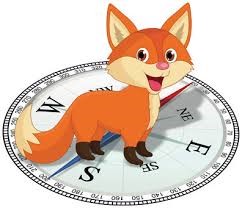 